                           				    ПРЕСС-РЕЛИЗ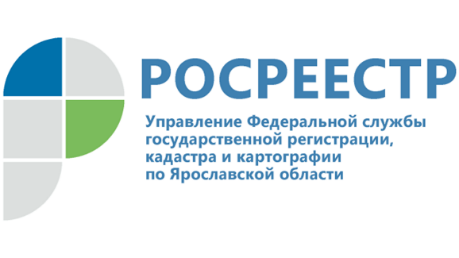 «Гаражная амнистия» в Ярославской области 	Около 10 тыс. объектов зарегистрировано Росреестром и его территориальными органами за 4 месяца реализации Закона о «гаражной амнистии».Напомним, что Федеральный закон № 79-ФЗ «О внесении изменений в отдельные законодательные акты Российской Федерации» вступил в силу 1 сентября 2021 года. Закон позволяет в упрощенном порядке оформить права на гараж и земельный участок под ним. Воспользоваться предоставленным правом можно будет до 1 сентября 2026 года при условии, что гараж, является объектом капитального строительства и был возведен до дня введения в действие Градостроительного кодекса РФ. Граждане имеют право на предоставление в собственность бесплатно земельного участка, находящегося в государственной или муниципальной собственности, на котором он расположен, в частности, если земельный участок для размещения гаража был предоставлен гражданину или передан ему какой-либо организацией (в том числе с которой этот гражданин состоял в трудовых или иных отношениях) либо иным образом выделен ему, либо право на использование такого земельного участка возникло у гражданина по иным основаниям.	«На территории региона «гаражной амнистией» воспользовался 31 ярославец, оформив своё право на земельный участок под имеющимся гаражом. Учитывая, что в регионе находится около 1000 гаражных кооперативов, полагаю, что это первые шаги по реализации закона о «гаражной амнистии». Управление нацелено на создание максимально комфортных условий для легализации прав граждан на имеющиеся гаражи и земельные участки под ними. В целях разрешения вопросов, возникающих при реализации Закона на территории области Управление взаимодействует с органами власти, проводит разъяснительную работу для граждан и представителей гаражных кооперативов», - отметила руководитель Управления Росреестра по Ярославской области Елена Галеева.Контакты для СМИ:Пресс-служба Управления Росреестра по Ярославской области+7 (4852) 30 18 19, 73 98 54, pr.yarufrs@r76.rosreestr.ruhttps://rosreestr.gov.ru/150999, г. Ярославль, пр-т Толбухина, д. 64а